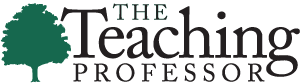 
Feedback for the Instructor on Conditions for Learning in the Course
Instructor communicates care and concern for students.□ never    	 □ rarely   	 □ sometimes	        □ often   		□ always Suggestions for improvement:Instructor shows respect for students.□ never    	 □ rarely   	 □ sometimes	        □ often   		□ always Suggestions for improvement:Instructor goes out of his/her way to help students.□ never    	 □ rarely   	 □ sometimes	        □ often   		□ always Suggestions for improvement:Instructor shows respect for views that differ from his/hers.□ never    	 □ rarely   	 □ sometimes	        □ often   		□ always Suggestions for improvement:Instructor demonstrates good listening skills.□ never    	 □ rarely   	 □ sometimes	        □ often   		□ always Suggestions for improvement:Instructor responds promptly to student requests for information.□ never    	 □ rarely   	 □ sometimes	        □ often   		□ always Suggestions for improvement:Instructor encourages students to participate.□ never    	 □ rarely   	 □ sometimes	        □ often   		□ always Suggestions for improvement:Instructor handles wrong answers constructively.□ never    	 □ rarely   	 □ sometimes	        □ often   		□ always Suggestions for improvement:Instructor knows and uses students’ names.□ never    	 □ rarely   	 □ sometimes	        □ often   		□ always Suggestions for improvement:Instructor spends time talking informally with students before/after class or online.□ never    	 □ rarely   	 □ sometimes	        □ often   		□ always Suggestions for improvement:Instructor challenges students to think for themselves in this course.□ never    	 □ rarely   	 □ sometimes	        □ often   		□ always Suggestions for improvement:Students are treated fairly.□ never    	 □ rarely   	 □ sometimes	        □ often   		□ always Suggestions for improvement:Students are treated equitably.□ never    	 □ rarely   	 □ sometimes	        □ often   		□ always Suggestions for improvement:Instructor gives students some say in how the course is run.□ never    	 □ rarely   	 □ sometimes	        □ often   		□ always Suggestions for improvement:A reasonable amount of material is contained in each session.□ never    	 □ rarely   	 □ sometimes	        □ often   		□ always Suggestions for improvement:Instructor explains the rationale behind assignments and activities.□ never    	 □ rarely   	 □ sometimes	        □ often   		□ always Suggestions for improvement:The feedback the instructor provides is clear and constructive.□ never    	 □ rarely   	 □ sometimes	        □ often   		□ always Suggestions for improvement:Instructor enforces classroom policies on the use of social media, missed deadlines, and absences.□ never    	 □ rarely   	 □ sometimes	        □ often   		□ always Suggestions for improvement:Student and/or Instructor Feedback on How Well the Class is Functioning as a Community of LearnersStudents listen carefully to each other.□ never    	 □ rarely   	 □ sometimes	        □ often   		□ always Suggestions for improvement:Students regularly respond to the comments of other students.□ never    	 □ rarely   	 □ sometimes	        □ often   		□ always Suggestions for improvement:A variety of different students regularly participate.□ never    	 □ rarely   	 □ sometimes	        □ often   		□ always Suggestions for improvement:Students listen respectively to the views of others that disagree with their own.□ never    	 □ rarely   	 □ sometimes	        □ often   		□ always Suggestions for improvement:Students are coming to class prepared.□ never    	 □ rarely   	 □ sometimes	        □ often   		□ always Suggestions for improvement:Students seek help when they are confused or unable to complete and assignment.□ never    	 □ rarely   	 □ sometimes	        □ often   		□ always Suggestions for improvement:Students avoid behaviors that compromise the learning experiences of other students.□ never    	 □ rarely   	 □ sometimes	        □ often   		□ always Suggestions for improvement:Students treat the professor with respect.□ never    	 □ rarely   	 □ sometimes	        □ often   		□ always Suggestions for improvement:Students treat each other with respect.□ never    	 □ rarely   	 □ sometimes	        □ often   		□ always Suggestions for improvement:Students who have complaints about the course present them constructively.□ never    	 □ rarely   	 □ sometimes	        □ often   		□ always Suggestions for improvement:Students are willing to help others understand. □ never    	 □ rarely   	 □ sometimes	        □ often   		□ always Suggestions for improvement:Students know and refer to each other by name. □ never    	 □ rarely   	 □ sometimes	        □ often   		□ always Suggestions for improvement:Students are willing to work with each other on group activities.
□ never    	 □ rarely   	 □ sometimes	        □ often   		□ always Suggestions for improvement: